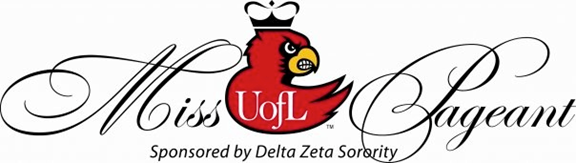 November 20, 2022Miss University of Louisville Scholarship OrganizationWelcome to the Miss UofL Pageant, we’re so excited for you to be joining us this year. Please make sure all paperwork is returned before the virtual orientation on Sunday, October 23rd at 4 PM. If you have any questions contact missuofldirector@gmail.com. The pageant will be on Sunday, November 20th at 4 PM at the UofL Student Activities Center. Eligibility: Be a young lady between the ages of 13 and 17 as of July 31st, 2023 unless over 18 but not graduated from high school as of July 31st, 2023. Be a United States citizen.Be a resident of Kentucky for at least six months. Must be enrolled in an accredited public, private or homeschooling program. Be of good moral character.Be able to meet the time commitment and responsibilities as set forth by the local or state program in which you compete.Each Miss Cardinal Country’s Outstanding Teen pageant contestant is required to pay a $125.00 entry fee to the Delta Zeta Sorority to compete. It is required all contestants create a profile at https://members.missamerica.org/register. There is a one time $35 registration fee on the site.November 20, 2022 Form ChecklistName of Contestant: 	___________________________________________Address:			___________________________________________Cell Phone:  		___________________________________________E-mail Address:  		___________________________________________Forms completed:_____	Resume _____	Supplemental Fact Sheet _____	Platform Statement _____	Talent Request Form _____	Talent Introduction Form _____	Community Service Form _____	Age & Eligibility Form _____	Pageant Guidelines/Scholarship Rules Acknowledgement Form _____	Other Requirements Acknowledgement Form _____	One .jpeg 8 X 10 size photo (HEADSHOTS ONLY). Will likely be printed in black and white.  Note: Please see the Miss KY Website for 2021 Local Contestant Contract. Please read this in its entirety. Should you receive a title at the competition you will be required to sign and abide by the contract . (Miss KY Website → Resources → Forms → Miss KY Contestant Forms → 2019 Local Contestant Contract) Miss University of Louisville Scholarship OrganizationMiss Outstanding Teans Contestants ResumeFont:  Times New Roman, 10ptMargins:  Top  1"                  Bottom  1"                  Left  1.25"                  Right  1.25"Information MUST fit on ONE page!Remember, this is YOUR "resume" that will be given to the judges.The following page is the format that should be used.  You may personalize it but make sure all information is included. A sample is attached below the template.    For more information about crafting your platform description visit Name:  						
Hometown:  					Education:							Platform Issue:				Scholastic/Career Ambition:	Talent:	Scholastic Honors:  Leadership Roles: Accomplishments: Interesting Facts: Marketing Plan: Legacy:  Why I should be Miss Cardinal Country’s Outstanding Teen this year:  Name: 				SAMPLE RESUMETitle:  				Miss Cardinal Country’s Outstanding Teen Hometown:  			Anytown, Kentucky 						Education:			River Valley Senior High School 				River Valley Junior High School				River Valley Elementary School Platform Issue:			Celebrating Cultural Diversity and InclusivenessScholastic/Career Ambition: 	Obtain a Masters of Business Administration Talent:				Pop Vocal / “Fallen” Scholastic Honors:  Honor Roll all report card periods; taking 3 Advanced Placement classes; National Honor Society; Perfect Attendance Award; French Award; Eleanor Roosevelt Cultural Diversity Award Leadership Roles:  Organized a teen volunteer group to entertain at a local nursing home; Secretary of Nostalgia Rotary Interact Club; Junior Varsity Cheerleading Captain 2012-2013; Lector and Song Leader at my church; elected state senator at State Girls’ State Leadership ConferenceAccomplishments:  Rotary Student of the Year; Hugh O'Brian Youth Leadership Ambassador for my school; Fresh Face Agent Award at Odyssey Dance Competition; Placed at Nostalgia Talent Show 3 years; played Dorothy in my dance studio's production of "Hip Hop Oz” . Interesting Facts:   I teach dance to 5-13 year olds; danced with the Disney characters in the ABC television special “Minnie's Magical Gathering”; modeled in the Frankie Girl Dance Costume Catalogue for the last three years; our family operates a dance studio in our home; I collect frogs of all types and shapes. Ribbit—I love it. I am the only girl with red hair of all my cousins, and I ran up the steps at our city’s public library like Rocky Balboa did in the movie! Marketing Plan: The best way to convince people to become involved in an organization is to provide them with evidence that the organization is successful in achieving its goals. The Miss AnyState’s Outstanding Teen Program was created to give teens an avenue to develop their speaking skills and a forum to present their talents and viewpoints. As Miss River Valley’s Outstanding Teen 2013, I would market the organization by making appearances and speaking at schools to demonstrate how the experience of being involved with the Miss America’s Outstanding Teen Organization can help shape young women to become well-spoken, confident, and active in their communities. Legacy: I want to be known as the River Valley’s Outstanding Teen who changed the way that people perceive teenagers. Although teens do not always portray themselves in the proper light, I want the River Valley Area, the State of AnyState, my peers, and the Miss AnyState’s Outstanding Teen Organization to reflect on my year of service as a River Valley’s Outstanding Teen who proved that teenagers can make a huge difference in every community.Why I should be Miss River Valley’s Outstanding Teen 20__: I would be a good choice for River Valley’s Outstanding Teen because I possess the speaking skills, talent, confidence and poise that it takes to be a local titleholder. Also, I would love to have the opportunity to utilize the title of Miss River Valley’s Outstanding Teen to promote my platform of “Celebrating Inclusivity” throughout the River Valley and the state. Miss University of Louisville Scholarship OrganizationSupplemental Fact SheetName: Parent/Guardian Name and Relationship: Date of Birth: Social Security Number: Home Telephone: Candidate Cell Phone:  Parent/Guardian Cell Phone: Home Address: Mailing Address: Email Address: High School: Grade: PLATFORM DESCRIPTIONContestants:  When composing your Platform Statement consider the three questions below.  Your Platform Statement will be shared with the judges.  See next page for a sample Platform Statement. For more information about crafting your platform description visit FONT:  Times New Roman, 10pt1.  Clearly define the platform issue to which you are sincerely committed and for which you will be an activist during your year of service. 2.  What, if any, are your most significant accomplishments to date in regard to your platform issue?3.  Specifically, what do you wish to accomplish during your year of service as an activist for your platform issue?Name:  Jane SmithTitle:  Miss LocalCelebrating Cultural Diversity and InclusivenessIt is imperative that our nation face and embrace its cultural diversity. While many people have talked about this issue, I believe that most of them have only paid lip service to the true necessity of what needs to be addressed related to including all the family members at the table. There is a false truth in merely accepting and tolerating cultural diversity. I intend to prove that in order to accept and understand people of other cultures, we must be willing to step out of our own personal cultural comfort zones and identify the origin of their prejudice. I will specifically focus on three areas: Children, Communities, and Businesses. Currently, the term “Cultural Diversity” is well known in the halls of institutions of higher learner and, perhaps, even in the public school classroom because of the need for educators and learners to be politically correct. But in order for us to make a true change in attitudes and behaviors of Americans, we must move beyond talk and into action and change in public policy.My plan is to motivate the media and to partner with the National Conference for Community and Justice. This organization has chapters in every major city in the nation and, in many cases, those chapters have community leaders involved who can, with encouragement and challenging, bring this issue out of hiding and into the public light in each of those communities. Obviously the media and the NCCJ already exist. However, what is lacking is a lightning rod to draw attention to this issue. This is where I could step into the lead as Miss River Valley’s Outstanding Teen, this summer as Miss AnyState’s Outstanding Teen, and in August as Miss America’s Outstanding Teen. What better role is there for a national titleholder than to be an agent of change in organizing our nation to accept our differences and to create an environment that values each person on individual characteristics rather than on stereotypes or assumptions? Miss River Valley’s Outstanding Teen, Miss AnyState’s Outstanding Teen, and Miss America’s Outstanding Teen should not be seen just as yet another pretty face. Yes, she should be attractive, and yes, she should attract the leaders of the future to pay attention to her. Our country’s ethnic make-up is changing rapidly and our citizen’s fear of terrorism can explode already existing, but deeply hidden prejudices. I want to be the leader that our country needs to continue tackling this issue. Signature: _______________________________________	Date: _______________________________Miss University of Louisville Scholarship PageantTALENT REQUEST FORMDEADLINE:  It is important that you send in your request form as soon as possible in order to reserve your talent. Talent requests will be granted on a "first come, first serve basis." Contestant Name: Address: 1.  Please indicate your talent:  (Check One)       ___Vocal Performance                          ___Dance - Type:        ___Dramatic Reading                            ___Instrumental - Type:       ___Comedy/Monologue                        ___Other - Describe:  2.  Full title of music or presentation you plan to perform for your talent: 3.  Please indicate use of one of the following: (Check One)      ___Recorded Accompaniment Music (preferably CD)             ___No Recorded Accompaniment Music           (NOTE:  CDs are preferred for quality, although cassette tapes will be accepted.) If Contestant is involved in developing the Accompaniment Music, please indicate how (check all that apply):     ____Original Work               ____Composed Music          ____Wrote Lyrics          ____Played Instrument     ____Background Vocals      ____Other:4. Give a full explanation of how you will present your talent.  Indicate if song is upbeat or ballad regardless if you are a      vocalist, dancer, or instrumentalist.  If you plan to sing and dance, please describe.*NOTE:  Your talent presentation is limited to 90 seconds. I understand that there can be no exact duplication of talent presentations and talent requests will be granted on a "first come, first serve" basis.Signature: __________________________________________Miss University of Louisville Scholarship PageantTALENT INTRODUCTIONCONTESTANT: TYPE OF TALENT:  TITLE OF TALENT: TALENT INTRODUCTION: (Maximum 25 words) NOTE: The introduction cannot exceed 25 words. It must end with the contestant's name. The intro should be about the music or performance, rather than the contestant. The artist who wrote or recorded the work should be mentioned. This is a suggested introduction only. The Miss University of Louisville Scholarship Organization Board of Directors reserves the right to change this entire introduction. Miss University of Louisville Scholarship OrganizationCOMMUNITY SERVICE FORMNumber of OrganizationsList the number of groups or organizations (ie, Cancer Society, Diabetes Foundation, Habitat for Humanity, civic groups, church groups, etc) with which you have been involved during the last 12 months: ____________Name the groups or organizations: Number of ProjectsList the total number of Community Service Projects (ie, charity walks and events, recycling, serving meals to the homeless, etc) with which you have been involved during the last 12 months: ____________. Name the projects: List the number of hours you spent working on these other Community Service Projects in the last 12 months: ____________.Number of HoursList the total number of hours you spent working on Community Service Projects, including CMN, during the last 12 months: ____________. Funds RaisedList the approximate total amount of money for which you were directly responsible for raising, during the last 12 months, in working with your Community Service Projects:  $____________. ____________________________________________________		_________________Signature								DateMiss University of Louisville Scholarship PageantCONTESTANT AGE AND ELIGIBILITY CONFIRMATIONI do hereby confirm that I meet the age and eligibility requirements set forth on the Miss University of Louisville Scholarship Organization website.   If requested, by the Miss University of Louisville Organization, I will provide one or more of the following to confirm such requirements:Copy of Birth CertificateCurrent School TranscriptCopy of Driver's License_____________________________________________________		_________________Contestant Signature 							Date  (submission of form with typed name constitutes signature)______________________________________________________		_________________Parent Signature 							Date  (submission of form with typed name constitutes signature)Miss University of Louisville Scholarship OrganizationPAGEANT GUIDELINES and SCHOLARSHIP RULESACKNOWLEDGEMENT FORMI hereby acknowledge that I have read, fully understand, and agree to abide by all requirements and restrictions set forth in the Guidelines of the Miss University of Louisville  Scholarship Pageant.  Furthermore, I have read, fully understand, and agree to the terms set forth in the Miss U of L Scholarship Organization's Scholarship Rules._____________________________________________________		_________________Contestant Signature 							Date  (submission of form with typed name constitutes signature)______________________________________________________		_________________Parent Signature 							Date  (submission of form with typed name constitutes signature)Miss University of Louisville Scholarship OrganizationOTHER REQUIREMENTSACKNOWLEDGEMENT FORMI hereby acknowledge that I will submit a check or online payment for $125 to the Delta Zeta Sorority by Saturday, November 19th at 10 AM to qualify for the title according to the Miss UofL guidelines. _____________________________________________________		_________________Contestant Signature 							Date  (submission of form with typed name constitutes signature)______________________________________________________		_________________Parent Signature 							Date  (submission of form with typed name constitutes signature)------------------------------------------------------------------------------------------------------------Each year the Miss UofL Pageant hosts a People’s Choice competition. A cash prize is awarded to the winner. Each contestant should submit a short (about one minute video via phone camera is good). Generally contestants introduce who they are, school, major, hobbies, etc. as well as their social platform. These videos will be posted to the Miss UofL website. Donations via the link shared with the video (and the contestant name in the notes category) as well as “likes and shares” of the post will count as points. ______ I will submit a People’s Choice Video by Thursday, October 28 at 5 PM to compete in the People’s Choice Voting. Include one .jpeg attached 8x10 size photo (HEADSHOTS ONLY). Likely printed in black and white.------------------------------------------------------------------------------------------------------------Pageant Registration Information: It is required all contestants create a profile at https://members.missamerica.org/register. There is a one time $35 registration fee on the site.